Ray Model of Light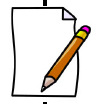 Light rays travel in _____________________ lines. A light ray is illustrated as a straight line with an ___________________ to indicate the direction that the light wave travels. Transparent objects will ______________________ light, allowing light to pass through.Translucent objects will allow light to pass through but will _________________ light rays in all directions.Opaque objects ____________________ light from passing through it. Light rays will be reflected or ___________________________.Shadows demonstrate how light rays travel in _________________________ lines. 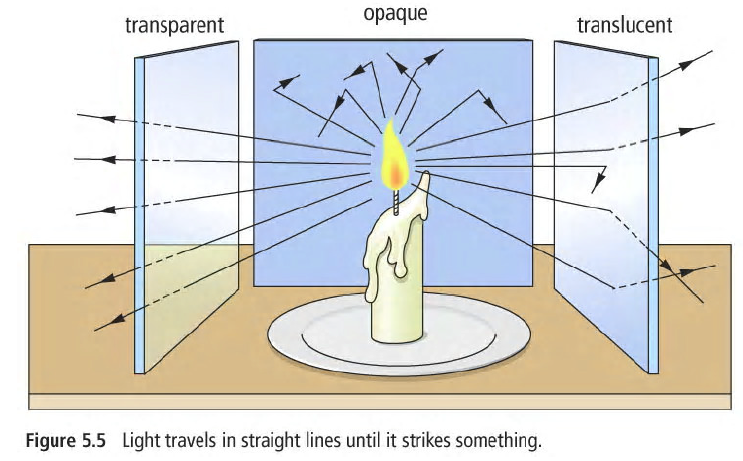 ReflectionReflection occurs when light rays strike a _____________________ object and bounce off. The Law of Reflection states that the angle of reflection is ____________________ to the angle of incidenceNote that angles are always measured from the __________________________ line to the ray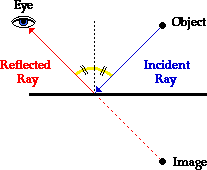 The normal is a line drawn ___________________________________ to the mirror (boundary) at the point of incident.RefractionLight is bent, or refracted, as it changes __________________, passing from one medium to another. The angle of refraction (R) is the angle of a light ray ___________________________ from a material, measured between the normal and the refracted ray.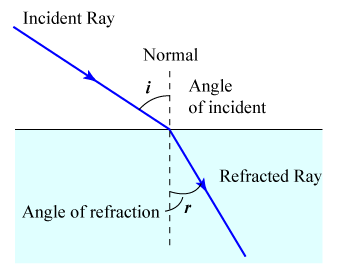 A mirage is an _____________________________ caused by the refraction of light through air.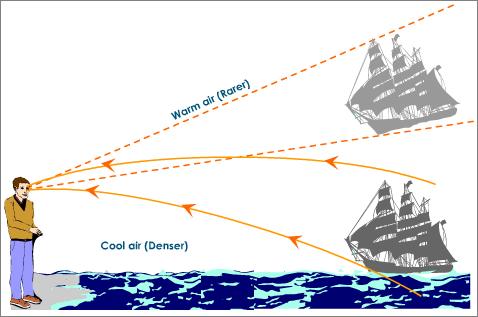 